Publicado en Sevilla  el 17/01/2019 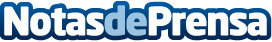 Cómo planear una boda de ensueño desde enero, según Eventos y Celebraciones El número de invitados, el lugar donde se celebrará el evento o la temática del mismo son algunos de los factores más importantesDatos de contacto:Hacienda Nuestra Señora de Guadalupe http://www.haciendaguadalupecelebraciones.com/609 782 072Nota de prensa publicada en: https://www.notasdeprensa.es/como-planear-una-boda-de-ensueno-desde-enero Categorias: Sociedad Andalucia Entretenimiento Restauración Celebraciones http://www.notasdeprensa.es